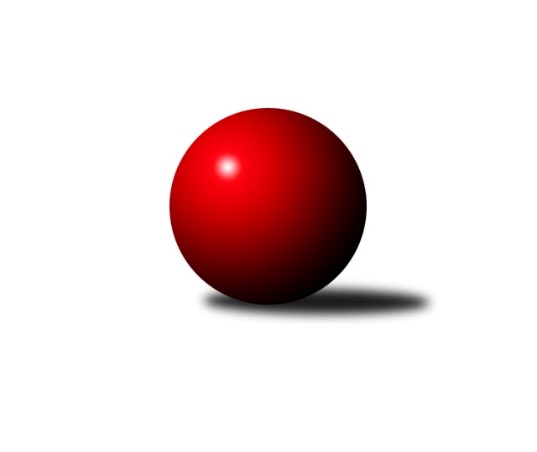 Č.11Ročník 2018/2019	2.5.2024 Mistrovství Prahy 1 2018/2019Statistika 11. kolaTabulka družstev:		družstvo	záp	výh	rem	proh	skore	sety	průměr	body	plné	dorážka	chyby	1.	AC Sparta Praha	11	8	2	1	64.5 : 23.5 	(84.0 : 48.0)	2544	18	1736	807	29.7	2.	TJ Astra Zahradní Město	11	7	0	4	46.0 : 42.0 	(65.0 : 67.0)	2459	14	1714	745	46.1	3.	SK Meteor Praha B	11	6	1	4	49.0 : 39.0 	(62.5 : 69.5)	2387	13	1672	715	40.9	4.	VSK ČVUT Praha	11	6	1	4	44.5 : 43.5 	(60.0 : 72.0)	2401	13	1686	715	48.3	5.	SK Uhelné sklady Praha	11	6	0	5	54.5 : 33.5 	(79.5 : 52.5)	2452	12	1716	736	41.5	6.	SK Žižkov Praha B	11	6	0	5	51.5 : 36.5 	(69.0 : 63.0)	2486	12	1729	757	36	7.	TJ Kobylisy A	11	6	0	5	51.0 : 37.0 	(81.5 : 50.5)	2449	12	1704	745	40.7	8.	KK Slavoj Praha C	11	6	0	5	39.5 : 48.5 	(63.5 : 68.5)	2372	12	1668	704	55.9	9.	KK Konstruktiva Praha  C	11	5	1	5	41.0 : 47.0 	(67.5 : 64.5)	2453	11	1719	734	44.4	10.	Sokol Rudná A	11	5	0	6	39.0 : 49.0 	(59.5 : 72.5)	2385	10	1692	693	56.5	11.	Sokol Rudná B	11	4	0	7	38.5 : 49.5 	(59.0 : 73.0)	2329	8	1659	670	61.1	12.	TJ Slavoj Velké Popovice	11	4	0	7	37.0 : 51.0 	(63.0 : 69.0)	2341	8	1652	689	56.3	13.	PSK Union Praha B	11	3	0	8	29.5 : 58.5 	(55.5 : 76.5)	2345	6	1659	687	42.7	14.	TJ Kobylisy B	11	2	1	8	30.5 : 57.5 	(54.5 : 77.5)	2406	5	1708	699	49.9Tabulka doma:		družstvo	záp	výh	rem	proh	skore	sety	průměr	body	maximum	minimum	1.	SK Meteor Praha B	6	5	1	0	39.0 : 9.0 	(45.0 : 27.0)	2594	11	2639	2552	2.	AC Sparta Praha	6	5	1	0	35.0 : 13.0 	(46.5 : 25.5)	2565	11	2643	2515	3.	SK Uhelné sklady Praha	6	5	0	1	38.0 : 10.0 	(52.0 : 20.0)	2444	10	2578	2348	4.	VSK ČVUT Praha	6	4	1	1	30.5 : 17.5 	(41.5 : 30.5)	2539	9	2613	2408	5.	TJ Kobylisy A	5	4	0	1	28.0 : 12.0 	(42.0 : 18.0)	2364	8	2453	2219	6.	SK Žižkov Praha B	5	4	0	1	27.5 : 12.5 	(34.5 : 25.5)	2554	8	2674	2472	7.	KK Konstruktiva Praha  C	5	4	0	1	26.0 : 14.0 	(37.0 : 23.0)	2520	8	2597	2419	8.	TJ Astra Zahradní Město	5	4	0	1	23.0 : 17.0 	(34.0 : 26.0)	2492	8	2542	2446	9.	KK Slavoj Praha C	5	4	0	1	22.0 : 18.0 	(27.5 : 32.5)	2531	8	2644	2445	10.	TJ Slavoj Velké Popovice	6	4	0	2	27.0 : 21.0 	(42.0 : 30.0)	2447	8	2549	2296	11.	Sokol Rudná B	5	3	0	2	23.0 : 17.0 	(32.5 : 27.5)	2278	6	2330	2228	12.	Sokol Rudná A	6	3	0	3	24.0 : 24.0 	(35.5 : 36.5)	2359	6	2433	2267	13.	PSK Union Praha B	6	3	0	3	21.5 : 26.5 	(32.0 : 40.0)	2371	6	2438	2305	14.	TJ Kobylisy B	5	2	0	3	17.5 : 22.5 	(27.5 : 32.5)	2305	4	2338	2228Tabulka venku:		družstvo	záp	výh	rem	proh	skore	sety	průměr	body	maximum	minimum	1.	AC Sparta Praha	5	3	1	1	29.5 : 10.5 	(37.5 : 22.5)	2539	7	2677	2414	2.	TJ Astra Zahradní Město	6	3	0	3	23.0 : 25.0 	(31.0 : 41.0)	2453	6	2591	2218	3.	Sokol Rudná A	5	2	0	3	15.0 : 25.0 	(24.0 : 36.0)	2392	4	2465	2268	4.	VSK ČVUT Praha	5	2	0	3	14.0 : 26.0 	(18.5 : 41.5)	2374	4	2499	2267	5.	SK Žižkov Praha B	6	2	0	4	24.0 : 24.0 	(34.5 : 37.5)	2472	4	2539	2350	6.	TJ Kobylisy A	6	2	0	4	23.0 : 25.0 	(39.5 : 32.5)	2463	4	2531	2372	7.	KK Slavoj Praha C	6	2	0	4	17.5 : 30.5 	(36.0 : 36.0)	2361	4	2464	2228	8.	KK Konstruktiva Praha  C	6	1	1	4	15.0 : 33.0 	(30.5 : 41.5)	2442	3	2514	2343	9.	SK Uhelné sklady Praha	5	1	0	4	16.5 : 23.5 	(27.5 : 32.5)	2454	2	2556	2361	10.	SK Meteor Praha B	5	1	0	4	10.0 : 30.0 	(17.5 : 42.5)	2335	2	2537	2245	11.	Sokol Rudná B	6	1	0	5	15.5 : 32.5 	(26.5 : 45.5)	2349	2	2446	2244	12.	TJ Kobylisy B	6	0	1	5	13.0 : 35.0 	(27.0 : 45.0)	2404	1	2555	2286	13.	TJ Slavoj Velké Popovice	5	0	0	5	10.0 : 30.0 	(21.0 : 39.0)	2320	0	2435	2162	14.	PSK Union Praha B	5	0	0	5	8.0 : 32.0 	(23.5 : 36.5)	2339	0	2535	2213Tabulka podzimní části:		družstvo	záp	výh	rem	proh	skore	sety	průměr	body	doma	venku	1.	AC Sparta Praha	11	8	2	1	64.5 : 23.5 	(84.0 : 48.0)	2544	18 	5 	1 	0 	3 	1 	1	2.	TJ Astra Zahradní Město	11	7	0	4	46.0 : 42.0 	(65.0 : 67.0)	2459	14 	4 	0 	1 	3 	0 	3	3.	SK Meteor Praha B	11	6	1	4	49.0 : 39.0 	(62.5 : 69.5)	2387	13 	5 	1 	0 	1 	0 	4	4.	VSK ČVUT Praha	11	6	1	4	44.5 : 43.5 	(60.0 : 72.0)	2401	13 	4 	1 	1 	2 	0 	3	5.	SK Uhelné sklady Praha	11	6	0	5	54.5 : 33.5 	(79.5 : 52.5)	2452	12 	5 	0 	1 	1 	0 	4	6.	SK Žižkov Praha B	11	6	0	5	51.5 : 36.5 	(69.0 : 63.0)	2486	12 	4 	0 	1 	2 	0 	4	7.	TJ Kobylisy A	11	6	0	5	51.0 : 37.0 	(81.5 : 50.5)	2449	12 	4 	0 	1 	2 	0 	4	8.	KK Slavoj Praha C	11	6	0	5	39.5 : 48.5 	(63.5 : 68.5)	2372	12 	4 	0 	1 	2 	0 	4	9.	KK Konstruktiva Praha  C	11	5	1	5	41.0 : 47.0 	(67.5 : 64.5)	2453	11 	4 	0 	1 	1 	1 	4	10.	Sokol Rudná A	11	5	0	6	39.0 : 49.0 	(59.5 : 72.5)	2385	10 	3 	0 	3 	2 	0 	3	11.	Sokol Rudná B	11	4	0	7	38.5 : 49.5 	(59.0 : 73.0)	2329	8 	3 	0 	2 	1 	0 	5	12.	TJ Slavoj Velké Popovice	11	4	0	7	37.0 : 51.0 	(63.0 : 69.0)	2341	8 	4 	0 	2 	0 	0 	5	13.	PSK Union Praha B	11	3	0	8	29.5 : 58.5 	(55.5 : 76.5)	2345	6 	3 	0 	3 	0 	0 	5	14.	TJ Kobylisy B	11	2	1	8	30.5 : 57.5 	(54.5 : 77.5)	2406	5 	2 	0 	3 	0 	1 	5Tabulka jarní části:		družstvo	záp	výh	rem	proh	skore	sety	průměr	body	doma	venku	1.	TJ Kobylisy B	0	0	0	0	0.0 : 0.0 	(0.0 : 0.0)	0	0 	0 	0 	0 	0 	0 	0 	2.	TJ Astra Zahradní Město	0	0	0	0	0.0 : 0.0 	(0.0 : 0.0)	0	0 	0 	0 	0 	0 	0 	0 	3.	KK Slavoj Praha C	0	0	0	0	0.0 : 0.0 	(0.0 : 0.0)	0	0 	0 	0 	0 	0 	0 	0 	4.	TJ Kobylisy A	0	0	0	0	0.0 : 0.0 	(0.0 : 0.0)	0	0 	0 	0 	0 	0 	0 	0 	5.	KK Konstruktiva Praha  C	0	0	0	0	0.0 : 0.0 	(0.0 : 0.0)	0	0 	0 	0 	0 	0 	0 	0 	6.	Sokol Rudná B	0	0	0	0	0.0 : 0.0 	(0.0 : 0.0)	0	0 	0 	0 	0 	0 	0 	0 	7.	SK Žižkov Praha B	0	0	0	0	0.0 : 0.0 	(0.0 : 0.0)	0	0 	0 	0 	0 	0 	0 	0 	8.	PSK Union Praha B	0	0	0	0	0.0 : 0.0 	(0.0 : 0.0)	0	0 	0 	0 	0 	0 	0 	0 	9.	TJ Slavoj Velké Popovice	0	0	0	0	0.0 : 0.0 	(0.0 : 0.0)	0	0 	0 	0 	0 	0 	0 	0 	10.	SK Uhelné sklady Praha	0	0	0	0	0.0 : 0.0 	(0.0 : 0.0)	0	0 	0 	0 	0 	0 	0 	0 	11.	VSK ČVUT Praha	0	0	0	0	0.0 : 0.0 	(0.0 : 0.0)	0	0 	0 	0 	0 	0 	0 	0 	12.	SK Meteor Praha B	0	0	0	0	0.0 : 0.0 	(0.0 : 0.0)	0	0 	0 	0 	0 	0 	0 	0 	13.	Sokol Rudná A	0	0	0	0	0.0 : 0.0 	(0.0 : 0.0)	0	0 	0 	0 	0 	0 	0 	0 	14.	AC Sparta Praha	0	0	0	0	0.0 : 0.0 	(0.0 : 0.0)	0	0 	0 	0 	0 	0 	0 	0 Zisk bodů pro družstvo:		jméno hráče	družstvo	body	zápasy	v %	dílčí body	sety	v %	1.	Karel Mašek 	TJ Kobylisy A 	10	/	11	(91%)	18	/	22	(82%)	2.	Petr Neumajer 	AC Sparta Praha 	9	/	11	(82%)	18	/	22	(82%)	3.	Pavel Červinka 	TJ Kobylisy A 	9	/	11	(82%)	17	/	22	(77%)	4.	Václav Klička 	AC Sparta Praha 	9	/	11	(82%)	15	/	22	(68%)	5.	Martin Lukáš 	SK Žižkov Praha B 	9	/	11	(82%)	15	/	22	(68%)	6.	Pavel Jahelka 	VSK ČVUT Praha  	8	/	10	(80%)	13	/	20	(65%)	7.	Vojta Krákora 	AC Sparta Praha 	8	/	11	(73%)	12	/	22	(55%)	8.	Vojtěch Vojtíšek 	TJ Kobylisy B 	7.5	/	10	(75%)	12	/	20	(60%)	9.	Pavel Moravec 	PSK Union Praha B 	7.5	/	11	(68%)	12.5	/	22	(57%)	10.	Miroslav Plachý 	SK Uhelné sklady Praha  	7	/	9	(78%)	12	/	18	(67%)	11.	Pavel Mezek 	TJ Kobylisy A 	7	/	10	(70%)	15	/	20	(75%)	12.	Radek Fiala 	TJ Astra Zahradní Město  	7	/	10	(70%)	13	/	20	(65%)	13.	Pavel Plachý 	SK Meteor Praha B 	7	/	10	(70%)	12	/	20	(60%)	14.	Karel Bubeníček 	SK Žižkov Praha B 	7	/	10	(70%)	9	/	20	(45%)	15.	Martin Dubský 	AC Sparta Praha 	7	/	11	(64%)	13.5	/	22	(61%)	16.	Pavel Strnad 	Sokol Rudná A 	7	/	11	(64%)	13	/	22	(59%)	17.	Vladimíra Pavlatová 	AC Sparta Praha 	7	/	11	(64%)	13	/	22	(59%)	18.	Jiří Spěváček 	Sokol Rudná A 	7	/	11	(64%)	12	/	22	(55%)	19.	Josef Tesař 	SK Meteor Praha B 	7	/	11	(64%)	10	/	22	(45%)	20.	Martin Novák 	SK Uhelné sklady Praha  	6.5	/	10	(65%)	13.5	/	20	(68%)	21.	Jan Neckář 	SK Žižkov Praha B 	6.5	/	11	(59%)	10.5	/	22	(48%)	22.	Tomáš Dvořák 	SK Uhelné sklady Praha  	6	/	8	(75%)	10	/	16	(63%)	23.	Pavel Kasal 	Sokol Rudná B 	6	/	9	(67%)	11	/	18	(61%)	24.	Martin Machulka 	Sokol Rudná B 	6	/	9	(67%)	11	/	18	(61%)	25.	Jan Barchánek 	KK Konstruktiva Praha  C 	6	/	10	(60%)	14	/	20	(70%)	26.	Miloslav Všetečka 	SK Žižkov Praha B 	6	/	10	(60%)	12	/	20	(60%)	27.	Ivan Harašta 	KK Konstruktiva Praha  C 	6	/	10	(60%)	10.5	/	20	(53%)	28.	Jan Hloušek 	SK Uhelné sklady Praha  	6	/	10	(60%)	10	/	20	(50%)	29.	Josef Kučera 	SK Meteor Praha B 	6	/	10	(60%)	9	/	20	(45%)	30.	Antonín Knobloch 	SK Uhelné sklady Praha  	6	/	11	(55%)	14	/	22	(64%)	31.	Jaroslav Dryák 	TJ Astra Zahradní Město  	6	/	11	(55%)	13	/	22	(59%)	32.	Zdeněk Fůra 	KK Slavoj Praha C 	6	/	11	(55%)	12.5	/	22	(57%)	33.	Anna Sailerová 	SK Žižkov Praha B 	6	/	11	(55%)	12	/	22	(55%)	34.	Adam Vejvoda 	VSK ČVUT Praha  	6	/	11	(55%)	11.5	/	22	(52%)	35.	Petr Hartina 	AC Sparta Praha 	5.5	/	9	(61%)	10.5	/	18	(58%)	36.	Zbyněk Sedlák 	SK Uhelné sklady Praha  	5	/	8	(63%)	10	/	16	(63%)	37.	Jason Holt 	TJ Slavoj Velké Popovice  	5	/	9	(56%)	8	/	18	(44%)	38.	Zdeněk Mora 	Sokol Rudná A 	5	/	9	(56%)	8	/	18	(44%)	39.	Jiří Mrzílek 	TJ Slavoj Velké Popovice  	5	/	10	(50%)	11	/	20	(55%)	40.	Karel Sedláček 	PSK Union Praha B 	5	/	10	(50%)	11	/	20	(55%)	41.	Jindra Pokorná 	SK Meteor Praha B 	5	/	10	(50%)	9	/	20	(45%)	42.	Jaromír Žítek 	TJ Kobylisy A 	5	/	11	(45%)	13.5	/	22	(61%)	43.	Petr Barchánek 	KK Konstruktiva Praha  C 	5	/	11	(45%)	12	/	22	(55%)	44.	Marián Kováč 	TJ Kobylisy B 	5	/	11	(45%)	11.5	/	22	(52%)	45.	Bedřich Švec 	TJ Slavoj Velké Popovice  	5	/	11	(45%)	11	/	22	(50%)	46.	Josef Vodešil 	TJ Slavoj Velké Popovice  	5	/	11	(45%)	11	/	22	(50%)	47.	Lubomír Chudoba 	TJ Kobylisy A 	5	/	11	(45%)	10	/	22	(45%)	48.	Karel Balliš 	TJ Slavoj Velké Popovice  	5	/	11	(45%)	10	/	22	(45%)	49.	Jiří Piskáček 	VSK ČVUT Praha  	5	/	11	(45%)	9.5	/	22	(43%)	50.	Jaromír Bok 	Sokol Rudná A 	5	/	11	(45%)	9	/	22	(41%)	51.	Aleš Král 	KK Slavoj Praha C 	4	/	4	(100%)	6	/	8	(75%)	52.	Stanislav Březina ml. ml.	KK Slavoj Praha C 	4	/	6	(67%)	9	/	12	(75%)	53.	Zdeněk Barcal 	SK Meteor Praha B 	4	/	6	(67%)	9	/	12	(75%)	54.	Bohumil Bazika 	SK Uhelné sklady Praha  	4	/	7	(57%)	6	/	14	(43%)	55.	Karel Hybš 	KK Konstruktiva Praha  C 	4	/	8	(50%)	7	/	16	(44%)	56.	Petr Beneda 	KK Slavoj Praha C 	4	/	9	(44%)	11	/	18	(61%)	57.	Daniel Veselý 	TJ Astra Zahradní Město  	4	/	9	(44%)	10	/	18	(56%)	58.	Radek Machulka 	Sokol Rudná B 	4	/	9	(44%)	6	/	18	(33%)	59.	Michal Kliment 	TJ Kobylisy B 	4	/	9	(44%)	5	/	18	(28%)	60.	Pavel Kantner 	PSK Union Praha B 	4	/	10	(40%)	11	/	20	(55%)	61.	Miroslav Kochánek 	VSK ČVUT Praha  	4	/	10	(40%)	10	/	20	(50%)	62.	Josef Císař 	TJ Kobylisy B 	4	/	10	(40%)	8.5	/	20	(43%)	63.	Miroslav Klement 	KK Konstruktiva Praha  C 	4	/	11	(36%)	9	/	22	(41%)	64.	Tomáš Keller 	Sokol Rudná B 	3.5	/	7	(50%)	8.5	/	14	(61%)	65.	Jiří Zdráhal 	Sokol Rudná B 	3	/	3	(100%)	5	/	6	(83%)	66.	Petra Koščová 	Sokol Rudná B 	3	/	7	(43%)	5	/	14	(36%)	67.	Miroslav Kýhos 	Sokol Rudná B 	3	/	9	(33%)	9.5	/	18	(53%)	68.	Jarmila Fremrová 	PSK Union Praha B 	3	/	9	(33%)	8	/	18	(44%)	69.	Tomáš Hroza 	TJ Astra Zahradní Město  	3	/	9	(33%)	6.5	/	18	(36%)	70.	Josef Gebr 	SK Žižkov Praha B 	3	/	9	(33%)	5.5	/	18	(31%)	71.	Daniel Prošek 	KK Slavoj Praha C 	3	/	10	(30%)	8	/	20	(40%)	72.	Boris Búrik 	KK Slavoj Praha C 	3	/	10	(30%)	7	/	20	(35%)	73.	Samuel Fujko 	KK Konstruktiva Praha  C 	3	/	11	(27%)	9	/	22	(41%)	74.	Jaroslav Krčma 	TJ Kobylisy B 	3	/	11	(27%)	8	/	22	(36%)	75.	Marek Šveda 	TJ Astra Zahradní Město  	3	/	11	(27%)	6.5	/	22	(30%)	76.	David Knoll 	VSK ČVUT Praha  	2.5	/	4	(63%)	4	/	8	(50%)	77.	Roman Hrdlička 	KK Slavoj Praha C 	2	/	2	(100%)	4	/	4	(100%)	78.	Hana Křemenová 	SK Žižkov Praha B 	2	/	2	(100%)	4	/	4	(100%)	79.	Luboš Kocmich 	VSK ČVUT Praha  	2	/	2	(100%)	4	/	4	(100%)	80.	Emilie Somolíková 	TJ Slavoj Velké Popovice  	2	/	2	(100%)	3	/	4	(75%)	81.	Radovan Šimůnek 	TJ Astra Zahradní Město  	2	/	3	(67%)	5	/	6	(83%)	82.	Markéta Březinová 	TJ Kobylisy B 	2	/	3	(67%)	4	/	6	(67%)	83.	Jakub Vodička 	TJ Astra Zahradní Město  	2	/	3	(67%)	3	/	6	(50%)	84.	Petr Zelenka 	Sokol Rudná A 	2	/	5	(40%)	6	/	10	(60%)	85.	Václav Bouchal 	TJ Kobylisy A 	2	/	6	(33%)	6	/	12	(50%)	86.	Peter Koščo 	Sokol Rudná B 	2	/	6	(33%)	2	/	12	(17%)	87.	Milan Vejvoda 	VSK ČVUT Praha  	2	/	7	(29%)	4	/	14	(29%)	88.	Josef Jurášek 	SK Meteor Praha B 	2	/	7	(29%)	3	/	14	(21%)	89.	Pavlína Kašparová 	PSK Union Praha B 	2	/	8	(25%)	5	/	16	(31%)	90.	Karel Novotný 	Sokol Rudná A 	2	/	8	(25%)	5	/	16	(31%)	91.	Vladimír Vošický 	SK Meteor Praha B 	2	/	9	(22%)	5.5	/	18	(31%)	92.	Jaruška Havrdová 	TJ Slavoj Velké Popovice  	2	/	10	(20%)	9	/	20	(45%)	93.	Petra Sedláčková 	KK Slavoj Praha C 	1.5	/	9	(17%)	5	/	18	(28%)	94.	Vladimír Dvořák 	SK Meteor Praha B 	1	/	1	(100%)	2	/	2	(100%)	95.	Marek Sedlák 	TJ Astra Zahradní Město  	1	/	1	(100%)	2	/	2	(100%)	96.	Miloslav Dušek 	SK Uhelné sklady Praha  	1	/	1	(100%)	2	/	2	(100%)	97.	Jaroslav Pleticha ml.	KK Konstruktiva Praha  C 	1	/	1	(100%)	2	/	2	(100%)	98.	Pavel Pavlíček 	AC Sparta Praha 	1	/	1	(100%)	2	/	2	(100%)	99.	Martin Kozdera 	TJ Astra Zahradní Město  	1	/	1	(100%)	1	/	2	(50%)	100.	Jiří Tencar 	VSK ČVUT Praha  	1	/	1	(100%)	1	/	2	(50%)	101.	Pavel Černý 	SK Uhelné sklady Praha  	1	/	2	(50%)	2	/	4	(50%)	102.	Tomáš Kudweis 	TJ Astra Zahradní Město  	1	/	2	(50%)	2	/	4	(50%)	103.	Lucie Hlavatá 	TJ Astra Zahradní Město  	1	/	2	(50%)	1	/	4	(25%)	104.	Tomáš Doležal 	TJ Astra Zahradní Město  	1	/	2	(50%)	1	/	4	(25%)	105.	Bohumír Musil 	KK Konstruktiva Praha  C 	1	/	3	(33%)	3	/	6	(50%)	106.	Vlastimil Bachor 	Sokol Rudná A 	1	/	6	(17%)	5.5	/	12	(46%)	107.	Vladimír Kohout 	TJ Kobylisy A 	1	/	6	(17%)	2	/	12	(17%)	108.	Jan Knyttl 	VSK ČVUT Praha  	1	/	7	(14%)	2	/	14	(14%)	109.	Petr Moravec 	PSK Union Praha B 	1	/	8	(13%)	4	/	16	(25%)	110.	Václav Císař 	TJ Kobylisy B 	1	/	11	(9%)	4.5	/	22	(20%)	111.	Miroslav Šostý 	SK Meteor Praha B 	0	/	1	(0%)	1	/	2	(50%)	112.	Jana Cermanová 	TJ Kobylisy B 	0	/	1	(0%)	1	/	2	(50%)	113.	Petr Seidl 	TJ Astra Zahradní Město  	0	/	1	(0%)	1	/	2	(50%)	114.	Jarmila Zimáková 	Sokol Rudná A 	0	/	1	(0%)	1	/	2	(50%)	115.	Vladislav Škrabal 	SK Žižkov Praha B 	0	/	1	(0%)	1	/	2	(50%)	116.	Zbyněk Lébl 	KK Konstruktiva Praha  C 	0	/	1	(0%)	1	/	2	(50%)	117.	Pavel Váňa 	SK Žižkov Praha B 	0	/	1	(0%)	0	/	2	(0%)	118.	Jan Kratochvíl 	TJ Slavoj Velké Popovice  	0	/	1	(0%)	0	/	2	(0%)	119.	Richard Glas 	VSK ČVUT Praha  	0	/	1	(0%)	0	/	2	(0%)	120.	Vladimír Jahelka 	KK Slavoj Praha C 	0	/	1	(0%)	0	/	2	(0%)	121.	Vojtěch Kostelecký 	TJ Astra Zahradní Město  	0	/	1	(0%)	0	/	2	(0%)	122.	Jiří Neumajer 	AC Sparta Praha 	0	/	1	(0%)	0	/	2	(0%)	123.	Eva Václavková 	TJ Slavoj Velké Popovice  	0	/	1	(0%)	0	/	2	(0%)	124.	Jiří Škoda 	VSK ČVUT Praha  	0	/	2	(0%)	1	/	4	(25%)	125.	Karel Kohout 	Sokol Rudná A 	0	/	2	(0%)	0	/	4	(0%)	126.	Martin Berezněv 	Sokol Rudná A 	0	/	2	(0%)	0	/	4	(0%)	127.	Jana Průšová 	KK Slavoj Praha C 	0	/	3	(0%)	0	/	6	(0%)	128.	Adam Lesák 	Sokol Rudná B 	0	/	5	(0%)	1	/	10	(10%)	129.	Josef Mach 	PSK Union Praha B 	0	/	9	(0%)	3	/	18	(17%)Průměry na kuželnách:		kuželna	průměr	plné	dorážka	chyby	výkon na hráče	1.	KK Konstruktiva Praha, 1-4	2565	1758	806	32.0	(427.5)	2.	Meteor, 1-2	2530	1759	771	36.3	(421.8)	3.	SK Žižkov Praha, 3-4	2512	1758	754	42.0	(418.7)	4.	Zahr. Město, 1-2	2468	1715	753	45.5	(411.5)	5.	SK Žižkov Praha, 1-4	2468	1732	736	50.0	(411.4)	6.	Velké Popovice, 1-2	2437	1702	734	46.7	(406.2)	7.	KK Konstruktiva Praha, 5-6	2432	1722	709	51.0	(405.3)	8.	PSK Union Praha, 1-2	2378	1656	722	37.6	(396.4)	9.	Zvon, 1-2	2376	1663	713	44.4	(396.1)	10.	Kobylisy, 1-2	2317	1637	679	49.7	(386.3)	11.	TJ Sokol Rudná, 1-2	2315	1648	666	60.2	(385.8)Nejlepší výkony na kuželnách:KK Konstruktiva Praha, 1-4AC Sparta Praha	2643	8. kolo	Vojtěch Vojtíšek 	TJ Kobylisy B	474	10. koloAC Sparta Praha	2579	2. kolo	Petr Neumajer 	AC Sparta Praha	466	10. koloAC Sparta Praha	2575	10. kolo	Václav Klička 	AC Sparta Praha	464	2. koloTJ Kobylisy B	2555	10. kolo	Vojta Krákora 	AC Sparta Praha	459	8. koloAC Sparta Praha	2540	4. kolo	Jan Neckář 	SK Žižkov Praha B	456	8. koloSK Žižkov Praha B	2539	8. kolo	Petr Neumajer 	AC Sparta Praha	455	4. koloAC Sparta Praha	2536	1. kolo	Petr Neumajer 	AC Sparta Praha	453	8. koloAC Sparta Praha	2515	6. kolo	Petr Neumajer 	AC Sparta Praha	450	2. koloKK Konstruktiva Praha  C	2513	1. kolo	Václav Klička 	AC Sparta Praha	450	6. koloSK Uhelné sklady Praha 	2493	2. kolo	Vladimíra Pavlatová 	AC Sparta Praha	449	6. koloMeteor, 1-2SK Meteor Praha B	2639	3. kolo	Zdeněk Barcal 	SK Meteor Praha B	470	3. koloSK Meteor Praha B	2624	10. kolo	Zdeněk Barcal 	SK Meteor Praha B	466	7. koloSK Meteor Praha B	2597	1. kolo	Jindra Pokorná 	SK Meteor Praha B	465	10. koloSK Meteor Praha B	2588	7. kolo	Josef Tesař 	SK Meteor Praha B	463	10. koloSK Meteor Praha B	2565	9. kolo	Josef Tesař 	SK Meteor Praha B	458	3. koloSK Meteor Praha B	2552	5. kolo	Jindra Pokorná 	SK Meteor Praha B	453	1. koloTJ Kobylisy A	2531	3. kolo	Josef Tesař 	SK Meteor Praha B	451	1. koloKK Konstruktiva Praha  C	2514	9. kolo	Jaromír Bok 	Sokol Rudná A	447	10. koloAC Sparta Praha	2509	5. kolo	Josef Tesař 	SK Meteor Praha B	447	9. koloSokol Rudná A	2439	10. kolo	Josef Tesař 	SK Meteor Praha B	446	7. koloSK Žižkov Praha, 3-4AC Sparta Praha	2677	11. kolo	Aleš Král 	KK Slavoj Praha C	499	6. koloKK Slavoj Praha C	2644	6. kolo	Vladimíra Pavlatová 	AC Sparta Praha	484	11. koloVSK ČVUT Praha 	2613	10. kolo	Pavel Plachý 	SK Meteor Praha B	480	2. koloKK Slavoj Praha C	2593	2. kolo	Radovan Šimůnek 	TJ Astra Zahradní Město 	474	6. koloTJ Astra Zahradní Město 	2591	6. kolo	Luboš Kocmich 	VSK ČVUT Praha 	470	1. koloVSK ČVUT Praha 	2590	8. kolo	Pavel Jahelka 	VSK ČVUT Praha 	468	8. koloVSK ČVUT Praha 	2584	3. kolo	Zdeněk Barcal 	SK Meteor Praha B	468	2. koloSK Meteor Praha B	2537	2. kolo	Petr Beneda 	KK Slavoj Praha C	467	4. koloPSK Union Praha B	2535	10. kolo	Stanislav Březina ml. ml.	KK Slavoj Praha C	467	6. koloVSK ČVUT Praha 	2526	5. kolo	Miroslav Kochánek 	VSK ČVUT Praha 	464	8. koloZahr. Město, 1-2AC Sparta Praha	2639	9. kolo	Petr Hartina 	AC Sparta Praha	464	9. koloTJ Astra Zahradní Město 	2542	11. kolo	Marián Kováč 	TJ Kobylisy B	464	5. koloTJ Astra Zahradní Město 	2522	9. kolo	Václav Klička 	AC Sparta Praha	455	9. koloTJ Astra Zahradní Město 	2502	2. kolo	Radek Fiala 	TJ Astra Zahradní Město 	454	9. koloTJ Astra Zahradní Město 	2447	5. kolo	Radek Fiala 	TJ Astra Zahradní Město 	453	11. koloTJ Astra Zahradní Město 	2446	7. kolo	Petr Neumajer 	AC Sparta Praha	452	9. koloTJ Slavoj Velké Popovice 	2435	11. kolo	Martin Dubský 	AC Sparta Praha	443	9. koloTJ Kobylisy B	2404	5. kolo	Tomáš Kudweis 	TJ Astra Zahradní Město 	440	7. koloPSK Union Praha B	2378	2. kolo	Jiří Mrzílek 	TJ Slavoj Velké Popovice 	435	11. koloTJ Kobylisy A	2372	7. kolo	Jaroslav Dryák 	TJ Astra Zahradní Město 	435	9. koloSK Žižkov Praha, 1-4SK Žižkov Praha B	2674	9. kolo	Jakub Vodička 	TJ Astra Zahradní Město 	486	3. koloSK Žižkov Praha B	2654	3. kolo	Martin Lukáš 	SK Žižkov Praha B	475	9. koloSK Uhelné sklady Praha 	2556	9. kolo	Miloslav Všetečka 	SK Žižkov Praha B	475	9. koloTJ Astra Zahradní Město 	2552	3. kolo	Hana Křemenová 	SK Žižkov Praha B	471	3. koloVSK ČVUT Praha 	2499	11. kolo	Vladislav Škrabal 	SK Žižkov Praha B	468	3. koloSK Žižkov Praha B	2492	11. kolo	Anna Sailerová 	SK Žižkov Praha B	453	3. koloSK Žižkov Praha B	2476	5. kolo	Radek Fiala 	TJ Astra Zahradní Město 	453	3. koloSK Žižkov Praha B	2472	7. kolo	Zbyněk Sedlák 	SK Uhelné sklady Praha 	453	9. koloKK Slavoj Praha C	2461	5. kolo	Martin Lukáš 	SK Žižkov Praha B	448	11. koloSokol Rudná B	2350	7. kolo	Jan Hloušek 	SK Uhelné sklady Praha 	445	9. koloVelké Popovice, 1-2TJ Slavoj Velké Popovice 	2549	6. kolo	Jan Neckář 	SK Žižkov Praha B	449	10. koloTJ Slavoj Velké Popovice 	2542	10. kolo	Jason Holt 	TJ Slavoj Velké Popovice 	449	10. koloSK Žižkov Praha B	2510	10. kolo	Anna Sailerová 	SK Žižkov Praha B	448	10. koloTJ Kobylisy A	2487	1. kolo	Jason Holt 	TJ Slavoj Velké Popovice 	444	6. koloTJ Slavoj Velké Popovice 	2475	3. kolo	Martin Dubský 	AC Sparta Praha	441	3. koloTJ Slavoj Velké Popovice 	2463	5. kolo	Karel Hybš 	KK Konstruktiva Praha  C	441	5. koloAC Sparta Praha	2414	3. kolo	Karel Balliš 	TJ Slavoj Velké Popovice 	438	6. koloVSK ČVUT Praha 	2394	6. kolo	Jiří Mrzílek 	TJ Slavoj Velké Popovice 	438	10. koloSokol Rudná A	2383	8. kolo	Jiří Mrzílek 	TJ Slavoj Velké Popovice 	436	3. koloKK Konstruktiva Praha  C	2378	5. kolo	Pavel Strnad 	Sokol Rudná A	433	8. koloKK Konstruktiva Praha, 5-6KK Konstruktiva Praha  C	2597	6. kolo	Jan Barchánek 	KK Konstruktiva Praha  C	488	6. koloKK Konstruktiva Praha  C	2595	2. kolo	Samuel Fujko 	KK Konstruktiva Praha  C	480	2. koloKK Konstruktiva Praha  C	2538	10. kolo	Radovan Šimůnek 	TJ Astra Zahradní Město 	458	4. koloTJ Astra Zahradní Město 	2510	4. kolo	Pavel Červinka 	TJ Kobylisy A	447	10. koloSK Žižkov Praha B	2502	2. kolo	Vojtěch Vojtíšek 	TJ Kobylisy B	442	6. koloTJ Kobylisy B	2479	6. kolo	Bohumír Musil 	KK Konstruktiva Praha  C	442	2. koloKK Konstruktiva Praha  C	2452	8. kolo	Miroslav Klement 	KK Konstruktiva Praha  C	441	10. koloTJ Kobylisy A	2443	10. kolo	Jan Barchánek 	KK Konstruktiva Praha  C	441	10. koloKK Konstruktiva Praha  C	2419	4. kolo	Petr Barchánek 	KK Konstruktiva Praha  C	440	2. koloKK Slavoj Praha C	2347	8. kolo	Ivan Harašta 	KK Konstruktiva Praha  C	438	6. koloPSK Union Praha, 1-2TJ Kobylisy A	2489	5. kolo	Pavel Červinka 	TJ Kobylisy A	451	5. koloAC Sparta Praha	2458	7. kolo	Karel Sedláček 	PSK Union Praha B	451	9. koloSK Žižkov Praha B	2444	1. kolo	Václav Klička 	AC Sparta Praha	441	7. koloPSK Union Praha B	2438	3. kolo	Martin Lukáš 	SK Žižkov Praha B	437	1. koloPSK Union Praha B	2424	11. kolo	Pavel Kantner 	PSK Union Praha B	431	11. koloPSK Union Praha B	2423	9. kolo	Václav Bouchal 	TJ Kobylisy A	425	5. koloPSK Union Praha B	2323	1. kolo	Karel Mašek 	TJ Kobylisy A	424	5. koloTJ Slavoj Velké Popovice 	2317	9. kolo	Pavel Mezek 	TJ Kobylisy A	424	5. koloPSK Union Praha B	2315	7. kolo	Pavel Moravec 	PSK Union Praha B	422	11. koloSK Meteor Praha B	2306	11. kolo	Vladimíra Pavlatová 	AC Sparta Praha	422	7. koloZvon, 1-2SK Uhelné sklady Praha 	2578	6. kolo	Miloslav Dušek 	SK Uhelné sklady Praha 	471	6. koloSK Uhelné sklady Praha 	2503	8. kolo	Jan Hloušek 	SK Uhelné sklady Praha 	467	6. koloSK Uhelné sklady Praha 	2485	10. kolo	Martin Novák 	SK Uhelné sklady Praha 	457	10. koloKK Konstruktiva Praha  C	2393	3. kolo	Pavel Plachý 	SK Meteor Praha B	446	6. koloSK Uhelné sklady Praha 	2383	4. kolo	Martin Novák 	SK Uhelné sklady Praha 	439	8. koloSK Uhelné sklady Praha 	2365	1. kolo	Jan Hloušek 	SK Uhelné sklady Praha 	437	1. koloSK Meteor Praha B	2359	6. kolo	Miroslav Plachý 	SK Uhelné sklady Praha 	436	10. koloSK Uhelné sklady Praha 	2348	3. kolo	Jan Hloušek 	SK Uhelné sklady Praha 	435	8. koloPSK Union Praha B	2317	8. kolo	Miroslav Plachý 	SK Uhelné sklady Praha 	434	3. koloSokol Rudná B	2290	1. kolo	Antonín Knobloch 	SK Uhelné sklady Praha 	431	6. koloKobylisy, 1-2TJ Kobylisy A	2453	4. kolo	Pavel Kasal 	Sokol Rudná B	439	9. koloTJ Kobylisy A	2394	6. kolo	Vojtěch Vojtíšek 	TJ Kobylisy B	436	4. koloSK Žižkov Praha B	2384	6. kolo	Vojtěch Vojtíšek 	TJ Kobylisy B	431	7. koloTJ Kobylisy A	2378	11. kolo	Pavel Jahelka 	VSK ČVUT Praha 	430	2. koloTJ Kobylisy A	2376	8. kolo	Karel Mašek 	TJ Kobylisy A	429	6. koloSK Uhelné sklady Praha 	2361	11. kolo	Jan Neckář 	SK Žižkov Praha B	428	4. koloSK Žižkov Praha B	2350	4. kolo	Jaromír Žítek 	TJ Kobylisy A	423	11. koloTJ Kobylisy B	2338	7. kolo	Pavel Červinka 	TJ Kobylisy A	421	4. koloTJ Kobylisy B	2327	4. kolo	Pavel Mezek 	TJ Kobylisy A	420	6. koloVSK ČVUT Praha 	2325	2. kolo	Vojtěch Vojtíšek 	TJ Kobylisy B	420	11. koloTJ Sokol Rudná, 1-2Sokol Rudná A	2433	9. kolo	Martin Machulka 	Sokol Rudná B	441	5. koloSokol Rudná A	2424	7. kolo	Jiří Spěváček 	Sokol Rudná A	438	9. koloSokol Rudná A	2418	11. kolo	Karel Novotný 	Sokol Rudná A	436	7. koloTJ Astra Zahradní Město 	2414	1. kolo	Jan Hloušek 	SK Uhelné sklady Praha 	436	7. koloSokol Rudná B	2400	5. kolo	Pavel Strnad 	Sokol Rudná A	435	7. koloTJ Astra Zahradní Město 	2369	8. kolo	Pavel Strnad 	Sokol Rudná A	431	11. koloSK Uhelné sklady Praha 	2362	7. kolo	Jiří Spěváček 	Sokol Rudná A	429	11. koloKK Konstruktiva Praha  C	2343	11. kolo	Martin Machulka 	Sokol Rudná B	429	6. koloKK Slavoj Praha C	2340	3. kolo	Roman Hrdlička 	KK Slavoj Praha C	428	3. koloSokol Rudná B	2330	8. kolo	Zdeněk Mora 	Sokol Rudná A	426	5. koloČetnost výsledků:	7.0 : 1.0	25x	6.5 : 1.5	1x	6.0 : 2.0	16x	5.0 : 3.0	10x	4.5 : 3.5	2x	4.0 : 4.0	3x	3.0 : 5.0	3x	2.0 : 6.0	10x	1.0 : 7.0	4x	0.5 : 7.5	1x	0.0 : 8.0	2x